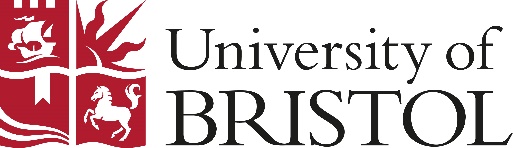 MAKING A CASE FOR MOVEMENT WITHIN GRADE MSenior Professional Services Staff on Grade MThis form is to be completed by the Manager of a Grade M member of staff, having read the Grade M Senior Professional Services Staff Salary Review ProcedureClarification of criteria for M grade movement in PS Services: Objectives – as a baseline the M grade member of staff must have achieved all of their objectives and exceeded expectations in a majority of them. Improvement – Demonstrable (with examples) evidence of performance having increased relative to the previous year. Exceptional – Postholder exceeds the expectations of simply ‘doing their job’ and stands out amongst their peers within their area of expertise. By definition a majority of staff in the same area cannot be regarded as exceptional. Sustained - usually will have been in post over 12 months and be demonstrating improvement over that entire period. Compelling evidence – More than one substantive example of exceptional performance or achievement. Financial constraints – The submitting Divisional Lead must confirm that the proposed pay increases are affordable within their budget and any steps they will take to ensure this. Equality diversity perspective – The Divisional Lead is able to confirm that they have considered any risks relating to discrimination or matters of pay equality in making their recommendations.Period of review – The 12 month period of review is the 12 months preceding the date on which this form is submitted (not the 12 months to 1st August when payment is made).Employee name::Job title:Professional Services Division/Faculty Name:Proposed no. of increments:Please provide details of the case. This space is expandable: Please provide details of the case. This space is expandable: Please provide details of the case. This space is expandable: Please provide details of the case. This space is expandable: If the individual is currently in receipt of an R&R payment, please state what will happen to the R&R if the case is agreed: If the individual is currently in receipt of an R&R payment, please state what will happen to the R&R if the case is agreed: If the individual is currently in receipt of an R&R payment, please state what will happen to the R&R if the case is agreed: If the individual is currently in receipt of an R&R payment, please state what will happen to the R&R if the case is agreed: Name of manager making recommendation:Name of manager making recommendation:Signature:                                                                  Date:For Divisional based roles the following section MUST be completed by the Divisional Lead of a Grade M member of staff.Name of the Divisional Lead:Name of the Divisional Lead:Indicate whether the proposed pay increases are affordable within their budget and any steps they will take to ensure this:Indicate whether the proposed pay increases are affordable within their budget and any steps they will take to ensure this:Indicate whether the proposed pay increases are affordable within their budget and any steps they will take to ensure this:Indicate whether the proposed pay increases are affordable within their budget and any steps they will take to ensure this:Indicate whether the proposed pay increases are affordable within their budget and any steps they will take to ensure this: Yes Yes Yes No NoComments related to ensuring pay increases are affordable:Comments related to ensuring pay increases are affordable:Comments related to ensuring pay increases are affordable:Comments related to ensuring pay increases are affordable:Comments related to ensuring pay increases are affordable:Indicate that they have considered any risks relating to discrimination or matters of pay equality in making their recommendations.Indicate that they have considered any risks relating to discrimination or matters of pay equality in making their recommendations.Indicate that they have considered any risks relating to discrimination or matters of pay equality in making their recommendations.Indicate that they have considered any risks relating to discrimination or matters of pay equality in making their recommendations.Indicate that they have considered any risks relating to discrimination or matters of pay equality in making their recommendations. Yes Yes Yes No NoSignature:                                                                  Date:PLEASE SEND THIS FORM TO: reward-team@bristol.ac.uk copying in your Head of HR Business Partnering